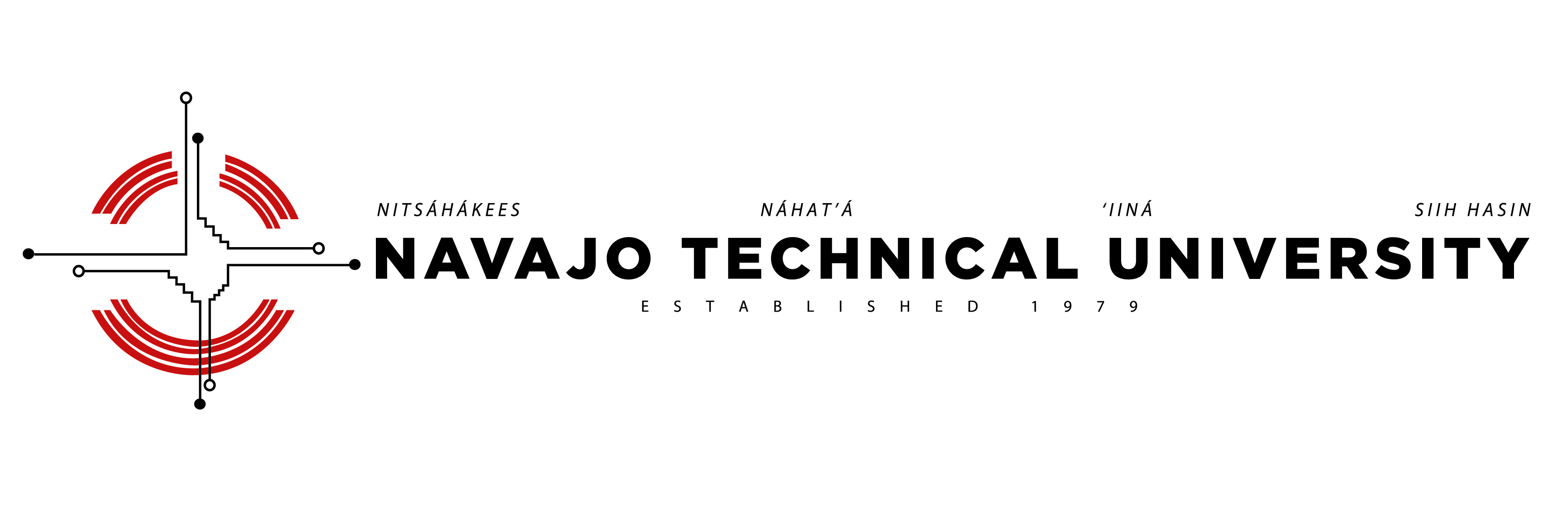 Program Review GuideIntroductionAs part of Navajo Technical University’s (NTU’s) commitment to the cycle of planning and evaluation, a rigorous program review process is used.  Each program at NTU has been reviewed once in every three (3) years by Program Review Committee to determine if a program is viable or if any changes need to be made in the curriculum.  Program Reviews is a critical component to NTU’s commitment to continuous improvement an alignment of its mission and strategic plan with its curricular programs. Program review follows the adoption of the five-year Strategic Plan and provides each school with the opportunity to reflect on its programs; review its internal methods for assessment and program improvement; review trends in enrollment, graduation, and resources; and outline plans for the upcoming years. Each school will submit the program review packet within the program review cycle and will be reviewed by the Program Review Advisors in the usage of the Program Review template, rubric and a recommendation note containing the results. The resulting analysis will be provided to the University Cabinet, and the CIE committee to assist them in strategic decision making and resource allocation. The results will also be made available to the University community. Reasons for Program ReviewNTU implements program review because of the following reasons:To determine if a program is viable.Ensure that a program’s mission, goals, and priorities align with NTU’s mission and strategic plan and academic plan.Evaluate the quality of a program in comparison to national standards.Assist the University and departments to achieve optimal use of available resources.Faculty and staffing requirementsAnalysis of physical space appropriateness for teachingAdequacy of laboratory equipmentAdequacy of supplies which are allocated to the programs to facilitate teachingEnrollment management, employment data, graduation rates, persistence, and retentionRevenue and budget informationFuture trends in the industryName of Program: [Completed by Program Advisor(s)]Name of School: [Completed by Program Advisor(s)]Date of Last Review: [Completed by Program Advisor(s)]Date of Current Review: [Completed by Program Advisor(s)]Enrollment and Graduate History (Capture last 5 years Fall to Fall) [Completed by Data Team]Program description and Curriculum Map/Program of Study/Degree Checklist [Completed by Faculty Program Advisor(s)]1 paragraph or a copy of catalog outlineAlignment with university mission, strategic plan (Rubric 1) [Completed by Program Advisor(s)]1 paragraphRecognitions of quality of the program (Rubric 2)  [Completed by Program Advisor(s)]Maximum 5 items, if applicableProgram Goals and Learning Outcomes (Rubric 3) [Completed by Program Advisor(s)](Insert: copied from program documentation, if none then indicate – Refer to Assessment Report/Program Assessment Submissions)Continuous Improvement made based on Assessment Results [Completed by Program Advisor(s)]1 paragraphDescription of Student Learning Outcomes assessment program (Rubric 4) [Completed by Program Advisor(s)]1 paragraphProgram relevance (curricular updates, graduate placement, employment prospects) (Rubric 5) [Completed by Job Placement Coordinator]1/2 page Major curricular changes since last review (or past five years) [Completed by Program Advisor(s)]Maximum 4 itemsGraduate placement data, employer satisfaction [Completed by Job Placement Coordinator]1/2 pageProgram completions (Rubric 6) (Capture last 5 years Fall to Fall) [Completed by Data Team]Retention Rate:  a measure of how many freshmen continue their studies into their sophomore year. (Rubric 7) [Completed by Data Team]Persistence Rate:  a measure of how many students return from the fall semester to the spring semester. This includes first years, sophomores, juniors, and seniors. (Rubric 8) [Completed by Data Team]Program - Student Survey Results [Completed by Data Team]Data team will send a student survey to students enrolled in the program.Advisement Summary Identifying Any Concerns [Completed by Program Advisor(s)]How are the student advised in the program? Who advises the students? If program has professional accreditation, attach most recent review findings and recommendations [Completed by Program Advisor(s)]REPEAT THIS INFORMATION OF EACH PROGRAM IN DEPARTMENT.  BEGIN NEXT PROGRAM ON NEW PAGE (for each degree level).School/Program Summary (Benchmark ratio for student FTE/Faculty FTE is 18 to 1) [Completed by Data Team]Faculty demographics (Rubric 9) (Capture last 5 years Fall to Fall) [Completed by HR]Faculty Resumes Attached [Completed by Program Advisor(s)]Include all faculty and adjunct teaching in the programStaffing Summary (List all those that are considered staff) (Capture last 5 years Fall to Fall) [Completed by HR]Note: The terms “classified” and “unclassified” employee refer to the federal Fair Labor Act. Typically classified workers are paid hourly, with the FLSA setting standards on the minimum hourly ware and the overtime rate of 1 ½ times the hourly rate if the employee works more than 40 hours per week. Student/faculty ratio (Rubric 10) (Capture last 5 years Fall to Fall) [Completed by Data Team]Average class size (Rubric 11) (Capture last 5 years Fall to Fall) [Completed by Data Team]Total credit hours generated for program (Rubric 12) (Capture last 5 years Fall to Fall) [Completed by Data Team]SuccessCore Course completions (Rubric 13) (Capture last 5 years Fall to Fall) [Completed by Data Team]Note: Core courses are required program courses and excludes general education courses. The total course enrollment numbers will include all students enrolled in the course.Expense per student and revenue to expense ratio (Rubric 14) [Completed by Business Office](Capture last 5 years Fall to Fall)Research and External Funding (Rubric 15) (Capture last 5 years Fall to Fall) [Completed by Business Office].Future employment projections for discipline (to be provided to unit) [Completed by Job Placement Coordinator]Faculty accomplishments and recognitions [Completed by Program Advisor(s)]Maximum 10 itemsPrograms and areas of recognized excellence with supporting evidence [Completed by Program Advisor(s)]Maximum 5 items, one paragraph eachCapacity for growth of programs [Completed by Program Advisor(s) & Business Office]1/2 pageNew program opportunities [Completed by Program Advisor(s) & Business Office]1/2 pageProposals to enhance programs [Completed by Program Advisor(s) & Business Office] 1/2 page – include a side-by-side of the old and enhanced programRevenue generated from the program [Completed by Business Office]Program Budget [Completed by Business Office or Program Advisor]Copy of Program Budget – Total funds spend compared to budget. Space Utilization Analysis: [Completed by Program Advisor(s)](Location, square footage, technology, computers, software, etc…) Program Review Committee Recommendations [Completed by Program Review Committee - Group]: One pageProgram Review Cycle Program Assessment Rubric: Each school/program will submit the program review document, which will be reviewed in the following manner using the rubrics below. [Completed by the Assigned Reviewers]Each academic program within the school will be reviewed using the program assessment rubric.The school will be reviewed using the results of the program review template.School/Program Assessment Rubric (Benchmark ratio for student FTE/Faculty FTE is 18 to 1)Resources SuccessProgram Review Advisors write a summary conclusion [Completed by the Assigned Reviewers]Summarize the major findings of the program review as it relates to both the strengths of the program and areas in need of improvement.  Include in this discussion any “intangibles” or assessments that you wish to discuss that were not requested in the Program Review Report. Make sure your conclusions are based on evidence.Fall 2013Fall 2014Fall 2015Fall 2016Fall 2017EnrollmentAY 12-13AY 13-14AY 14-15AY 15-16AY 16-17Graduates20132014201520162017UndergraduateMaster’sFall 2013Fall 2014Fall 2015Fall 2016Fall 2017Number of First Time StudentsFall-to-FallRetention20132014201520162017FullAssociateAssistantInst/LectAdjunctTotal20132014201520162017UnclassifiedClassifiedTotal20132014201520162017Student FTE/Fac FTE201520162017LectureLab onlyLecture/LabOnlineFall 2013Fall 2014Fall 2015Fall 2016Fall 2017UndergraduateGraduateTotalFall 2013Fall 2014Fall 2015Fall 2016Fall 2018Total Course EnrollmentSuccessful CompletersTotal Students Enrolled in Core Courses%20132014201520162017Expense per studentRev/Expense20132014201520162017External funding/Funding SourceNumberProgramLast Review DateCurrent Review DateNext Review Date (Three-Year Cycle)Accounting (A.A.S.)April 2014Spring 2017Spring 2020Administrative Office Specialist (Certificate and A.A.S)April 2014Spring 2017Spring 2020Advanced Manufacturing Technology (B.A.S.)Fall 2015Fall 2018Fall 2021Applied Computer Technology (Certificate)Spring 2017Spring 2020Automotive Technology (Cert. and A.A.S.)April 2014Spring 2017Spring 2020Biology (B.S.)Fall 2017Fall 2020Fall 2023Bookkeeping (Certificate)Spring 2017Spring 2020Building Information Modeling (A.A.S.)Spring 2017Spring 2020Carpentry (Certificate)5/2/2016Fall 2018Fall 2021Chemical Engineering (A.A.S.)Fall 2015Fall 2018Fall 2021Commercial Driver License (Technical Cert.)Fall 2018Fall 2021Computer-Aided Drafting (Certificate)Fall 2018Fall 2021Computer Science (Certificate)Spring 2016Fall 2019Fall 2022Counseling (Certificate)Spring 2016Fall 2019Fall 2022Construction Technology (Certificate and A.A.S)April 2014Fall 2018Fall 2021Creative Writing and New Media (B.F.A.)Fall 2016Fall 2019Culinary Arts Technology (Certificate and A.A.S.)Spring 2018Spring 2021Diné Culture Language and Leadership (B.A. and M.A.)5/2/2016Spring 2019Spring 2022Early Childhood & Multicultural Education (Certificate, A.S., B.S.)April 2014Spring 2017Spring 2020Electrical Engineering (B.S.)Fall 2016Fall 2019Electrical Trades (Certificate)Fall 2017Fall 2020Energy Systems (A.A.S.)5/2/2016Spring 2019Spring 2022Engineering Technology (A.A.S.)Spring 2018Spring 2021Spring 2024Environmental Science & Nat Res (Certificate, A.A.S., and B.S.)5/2/2016Spring 2019Spring 2022General Education3/10 /2016Spring 2019Spring 2022General Studies (A.A.)Spring 2016Fall 2019Fall 2022Geographic Information System (Certificate and A.A.S.)Fall 2016Fall 2019Industrial Engineering (B.S.)Spring 2018Spring 2021Industrial Maintenance and Operations (Cert.) 5/27/2014Fall 2017Fall 2020Information Technology (Certificate, A.A.S., and B.S.)5/27/2014Fall 2017Fall 2020Law Advocate (A.A.S.)5/2/2016Spring 2019Spring 2022Law Enforcement (Certificate)Fall 2017Fall 2020Fall 2023Legal Assistant (Certificate)5/2/2016Spring 2019Spring 2022Mathematics (Certificate and A.S.)Fall 2017Fall 2020Navajo TranscriptionFall 2017Fall 2020New Media (B.A.S.)Fall 2017Fall 2020Nursing (ADN)6/23/2014Fall 2019Fall 2022Pre-Nursing (Certificate)5/2/2016Spring 2019Spring 2022Professional Baking (Certificate and Associate)Fall 2016Fall 2019Public Administration (A.A.S.)April 2014Fall 2017Fall 2020Textile and Weaving (Certificate)Fall 2016Fall2019Veterinary Technician (A.A.S.)5/2/2016Fall 2019Fall 2022Welding (Certificate)Spring 2016Fall 2019Fall 2022Business AdministrationPending HLC ApprovalFall 2018Fall 2021MeasureRoom for Improvement(0)Emerging(1)Developed(2)1.Alignment with university mission and strategic planProgram has no mission, or, mission is not at all aligned with the university mission and strategic planProgram mission is somewhat aligned with the university mission and strategic planProgram mission is well-aligned with the university mission and strategic plan; many of the goals and the objectives of the strategic plan are manifest in the program2Recognition of quality of the programProgram lacks examples of recognition for quality and uniquenessProgram has some examples of recognition for quality, and has distinct elementsProgram has many examples of recognition for quality and is clearly unique and distinct3Program goals and Learning outcomesProgram has not articulated clear program goals and learning outcomesProgram has goals and learning outcomes but has not yet defined assessment or has not acquired assessment dataProgram has program goals and learning outcomes, a plan for assessment, has gathered data, and has used the data to improve the program4Description of student learning outcomes and assessmentProgram lacks active assessment to document student achievement of specified learning outcomes Program has some active assessment to document student achievement of specified learning outcomes Program has active assessment to document student achievement of specified learning outcomes and use this information for continuous improvement5Program relevance (curricular updates, graduate placement, employment prospects)Program has not been updated in past 5 years; does not have data or failed to place graduates; and is not aligned with employment projectionsProgram has had some curricular updates; has some data on graduate placement; and has some alignment with employment projectionsProgram has many innovative curricular updates, data showing excellent graduate placement, and is well aligned with employment projections6Completions Program does not have student completersProgram has some student completersProgram has increased student completers7Retention RateProgram retention rates are trending downward Program retention rates are stableProgram retention rates are trending upwards8Persistence RateProgram persistence rates are trending downwardProgram persistence rates are stableProgram persistence rates are trending upwardsMeasureMay need fewer resources(0)Resources adequate(1)May need more resources to meet need or to expand(2)9Faculty numbersFaculty numbers are trending upwardsFaculty numbers are stableFaculty numbers are decreasing10Student FTE/Faculty FTE ratioRatio is decreasing; student FTEs are falling while faculty stay the same or increaseRatio is stable; faculty hires are keeping pace with student FTEsRatio is increasing; faculty hires are needed to keep pace with student FTEs11Average class sizeClass sizes are trending downwardsClass sizes are stableClass sizes are trending upwards12Total student credit hoursStudent credit hours are trending downwardsStudent credit hours are stableStudent credit hours are trending upwardsMeasureRoom for improvementAdequateExemplary13Course completionsCourse completions are trending downwardCourse completions are stableCourse completions are trending upward14Expense per student and revenue to expense ratioThe revenue to expense ratio does not meet the criteria In top 50% of revenue to expense ratio in the college OR the top 25% in university In top 25% of revenue to expense ratio in the college AND the top 50% in the university 15Research and External Funding Has no external funding or the faculty to external funding ratio does not meet the criteria In top 25% of faculty to external funding ratio in the college OR the top 50% in the university In top 25% of faculty to external funding ratio in the college AND the top 50% in the university